27 декабря 2022 годаЗАКЛЮЧЕНИЕна проект решения Окружного Совета депутатов Городского округа «Жатай» «О внесении изменений и дополнений в Решение Окружного Совета депутатов ГО «Жатай» № 29-2 от 23 декабря 2021 года «Об утверждении бюджета Городского округа «Жатай» на 2022 год и плановый период 2023-2024 годов»Заключение Контрольно-счетной палаты Городского округа «Жатай» РС(Я) (далее – КСП) на проект решения Окружного Совета депутатов Городского округа «Жатай» «О внесении изменений и дополнений в Решение Окружного Совета депутатов ГО «Жатай» № 29-2 от 23 декабря 2021 года «Об утверждении бюджета Городского округа «Жатай» на 2022 год и плановый период 2023-2024 годов» (далее – Проект) подготовлено в соответствии с Бюджетным кодексом РФ, Положением о бюджетном процессе в городском округе «Жатай», утвержденным решением Окружного совета депутатов ГО «Жатай» от 28 октября 2021 года № 26-6, Положением о Контрольно-счетной палате ГО «Жатай», утвержденным решением Окружного совета депутатов ГО «Жатай» от 23 декабря 2021 года №29-5.Проект внесен на рассмотрение Окружного совета депутатов ГО «Жатай» Главой ГО «Жатай» в соответствии со статьей 25 Устава ГО «Жатай», утвержденного решением Окружного совета депутатов ГО «Жатай» от 22 декабря 2017 года № 46-3.Проект представлен в соответствии с требованиями статьи 40 Положения о бюджетном процессе в городском округе «Жатай» (далее – Положение о бюджетном процессе) с приложением пояснительной записки по проекту.Согласно пояснительной записки проект подготовлен в связи с уточнением прогнозных показателей поступления по неналоговым доходам и увеличением объема безвозмездных поступлений, экономией средств при реализации муниципальных программ за 11 месяцев 2022 года, изменением источников финансирования местного бюджета.Проектом предусмотрено изменение основных характеристик местного бюджета и перераспределения бюджетных ассигнований на 2022 год, при этом основные характеристики планового периода 2023-2024 года не претерпели изменений.тыс. рублейПроектом предусмотрено в 2022 году увеличение общего объема доходов бюджета ГО «Жатай» (далее – ГО, местный бюджет) на 35 253,8 тыс. рублей (безвозмездные поступления 34 303,5 тыс. рублей, увеличение по прочим неналоговым доходам – 950,3 тыс. рублей), или на 3,2% от прогноза доходов, утвержденного Решением Окружного Совета депутатов от 27 октября 2022 года № 37-1 «О внесении изменений и дополнений в Решение Окружного Совета депутатов ГО «Жатай»  № 29-2 от 23 декабря 2021 года «Об утверждении бюджета Городского округа «Жатай» на 2022 год и плановый период 2023-2024 годов» (1 108 630,2 тыс. рублей) (далее – Решение ОСД об уточнении) и составит по прогнозным показателям 1 143 884,0 тыс. рублей. Изменение прогнозного объема доходной части бюджета ГО на 2022 год в основном связано с ростом объема безвозмездных поступлений на 34 303,5 тыс. рублей, или на 3,6% за счет средств Государственного бюджета Республики Саха (Якутия). Кроме того, запланировано увеличение поступления неналоговых доходов местного бюджета на 2022 год на 950,3 тыс. рублей, или на 5,6%, что обусловлено поступлением средств от физических лиц ГО «Жатай» за переселение из ветхого аварийного жилья.Общий объем расходов на 2022 год увеличивается на 3,1%, или на 35 253,8 тыс. рублей от объема расходов, утвержденного Решением ОСД об уточнении (1 138 896,8 тыс. рублей), в том числе за счет безвозмездных поступлений за счет средств Государственного бюджета Республики Саха (Якутия) в сумме 34 303,5 тыс. рублей, увеличения объема прочих неналоговых доходов на 950,3 тыс. рублей и составит 1 174 150,6 тыс. рублей.Изменение расходов местного бюджета на 2022 год, предусмотренное Проектом, связано с увеличением расходов по муниципальным программам (далее – МП) на 3,1%, или на 33 240,0 тыс. рублей и по непрограммным расходам на 2,9%, или на 2 013,8 тыс. рублей. Наиболее значимое увеличение расходов планируется на реализацию МП «Развитие образования Городского округа «Жатай» на 2020-2022 годы» на сумму 49 253,9 тыс. рублей, или на 9,9%, за счет средств Государственного бюджета Республики Саха (Якутия) и средств местного бюджета на увеличение объема муниципального задания муниципальных учреждений образования в связи увеличением заработной платы с 01.01.2022 года на 3,6%, с 01.04.2022 года на 6,4%, увеличение МРОТ с 01.01.2022 года; МП «Профилактика правонарушений в Городском округе «Жатай» на 2022 - 2024 годы» на сумму 3 651,4 тыс. рублей, или 2,3 раза за счет средств экономии и перераспределения по итогам 11 месяцев 2022 года на проведение антитеррористических и противопожарных мероприятий в учреждениях бюджетной сферы ГО «Жатай», обустройство лодочной станции на территории ГО «Жатай».Дефицит бюджета ГО в 2022 году - 30 266,6 тыс. рублей, источники финансирования дефицита бюджета составили: изменения остатков на счетах по учету средств местного бюджета в течение соответствующего финансового года в размере 32 906,6 тыс. рублей, погашение основного долга бюджетного кредита - 2 640,0 тыс. рублей.Согласно данным месячного отчета Финансово-экономического управления Окружной администрации ГО «Жатай» (далее – ОА ГО «Жатай») по состоянию на 01 ноября 2022 года бюджет ГО исполнен по доходам в сумме 1 054 855,4 тыс. рублей или на 94,6% от прогноза поступления, по расходам в сумме 902 364,7 тыс. рублей, что составляет 78,8% от ожидаемого исполнения. За 11 месяцев текущего года местный бюджет исполнен с профицитом в размере 152 490,7 тыс. рублей.I. Проектом вносятся следующие изменения в основные параметры местного бюджета на 2022 год и плановый период 2023 и 2024 годов по доходам:тыс. рублейПроектом предусматривается увеличение прогнозируемого общего объема доходов местного бюджета ГО на 2022 год на 35 253,8 тыс. рублей, или на 3,2%, от прогноза поступления доходов, утвержденного Решением ОСД об уточнении, за счет увеличения неналоговых доходов на 950,3 тыс. рублей, или на 5,6%, безвозмездных поступлений - на 34 303,5 тыс. рублей, или на 3,6%. Проектом предлагается увеличить объем неналоговых доходов в 2022 году с 16 832,1 тыс. рублей до 17 782,4 тыс. рублей, или 5,6% (950,3 тыс. рублей) за счет поступления средств от физических лиц ГО «Жатай» за переселение из ветхого аварийного жилья. Доля неналоговых доходов в общем объеме доходов в проекте увеличится с 1,5% до 1,6%.Проектом предусмотрено увеличение объема безвозмездных поступлений на 2022 год на сумму 34 303,5 тыс. рублей или на 3,6%, от объема, утвержденного Решением ОСД об уточнении, с 957 369,2 тыс. рублей до 991 672,7, за счет:поступления дотации бюджетам городских округов на поддержку мер по обеспечению сбалансированности бюджетов в сумме 7 491,8 тыс. рублей;изменения объемов субвенций на выполнение переданных отдельных государственных полномочий в размере 25 751,5 тыс. рублей, в том числе:- увеличение на 38 935,2 тыс. рублей (на реализацию государственного стандарта общего образования - 37 889,7 тыс. рублей; по предоставлению жилых помещений детям-сиротам и детям, оставшимся без попечения родителей, лица из их числа по договорам найма специализированных жилых помещений - 512,1 тыс. рублей; единая субвенция по предоставлению мер социальной поддержки детям-сиротам и детям, оставшимся без попечения родителей, лицам из числа-детей сирот и детей, оставшихся без попечения родителей - 170,0 тыс. рублей; на реализацию государственного стандарта дошкольного образования в - 37,8 тыс. рублей; по государственному регулированию цен (тарифов) - 4,4 тыс. рублей; по опеке и попечительству в отношении лиц, признанных судом недееспособным или ограниченно дееспособными - 7,0 тыс. рублей; по опеке и попечительству в отношении несовершеннолетних - 90,5 тыс. рублей; - выполнение отдельных государственных полномочий по исполнению функций комиссий по делам несовершеннолетних и защите их прав в сумме 62,7 тыс. рублей; по созданию административных комиссий - 62,7 тыс. рублей; в области охраны труда - 82,8 тыс. рублей; по государственной регистрации актов гражданского состояния - 15,5 тыс. рублей);- сокращение на 13 183,7 тыс. рублей (по поддержке развития животноводства, табунного коневодства и растениеводства - 3 238,9 тыс. рублей; по поддержке скотоводства в личных подсобных хозяйствах граждан - 700,0 тыс. рублей; по обеспечению производства и переработки продукции животноводства и развитию растениеводства - 8 587,0) тыс. рублей; на организацию мероприятий по предупреждению и ликвидации болезней животных, их лечению, защите населения от болезней, общих для человека и животных - 657,8 тыс. рублей);изменение объемов субсидий на софинансирование расходных обязательств местных бюджетов в размере -66,3 тыс. рублей, в том числе:- сокращение объемов на 804,0 тыс. рублей на софинансирование капитальных вложений в объекты муниципальной собственности;- увеличение объемов на 737,7 тыс. рублей на реализацию мероприятий по обеспечению жильем молодых семей;поступления иных межбюджетных трансфертов на финансовое обеспечение мероприятий по обеспечению деятельности советников директора по воспитанию и взаимодействию с детскими общественными объединениями в общеобразовательных организациях в размере 724,6 тыс. рублей;поступления прочих безвозмездных поступлений в бюджеты городских округов в размере 402,0 тыс. рублей.Проектом предусмотрены следующие изменения расходной части местного бюджета на 2022-2024 годы:тыс. рублейНа 2022 год запланировано увеличение расходной части бюджета ГО на 35 253,8 тыс. рублей, или на 3,1% от уточненного плана (Решение ОСД об уточнении) и на 69,9% первоначально утвержденного бюджета Решением Окружного Совета депутатов ГО «Жатай» от 23 декабря 2021 года № 29-2 «Об утверждении бюджета Городского округа «Жатай»  на 2022 год и плановый период 2023-2024 годов» (далее – Решение ОСД о бюджете), до 1 174 150,6 тыс. рублей (уточненный бюджет 1 138 896,8 тыс. рублей, первоначальной утвержденный бюджет по расходам 690 992,4 тыс. рублей), в плановом периоде 2023-2024 годов изменения по объемам расходов не запланировано. Расходы на реализацию мероприятий муниципальных программ планируется увеличить в 2022 году на 33 240,0 тыс. рублей, или на 3,1%, до 1 101 576,8 тыс. рублей, по непрограммным расходам также запланировано увеличение на 2 013,8 тыс. рублей, или на 2,9% по сравнению с показателями утвержденными Решением ОСД об уточнении. Бюджет ГО сформирован в программной структуре расходов на основе 17 муниципальных программ (далее – программа, МП) согласно перечню, утвержденному Распоряжением Главы ГО «Жатай» от 20 декабря 2016 года № 1066-р (с изменениями от 12 ноября 2021 года № 991-р). На 2022 год проектом предусмотрены увеличение объема бюджетных ассигнований по 7 муниципальным программам на общую сумму 57 167,1 тыс. рублей, сокращение расходов предусмотрено по 6 МП на сумму 23 927,1 тыс. рублей, по 4 МП изменения не предусмотрены. Наибольшее увеличение плановых назначений планируется по 3 МП:1) «Развитие системы образования Городского округа «Жатай» на 2020-2022 годы» увеличение в размере 49 253,9 тыс. рублей, или на 9,9%, за счет: - средств местного бюджета и субвенции на госстандарт на увеличение муниципального задания муниципальных учреждений образования, в связи увеличением заработной платы педагогических работников образования с 01.09.2022 года на 9,2 %, увеличение МРОТ с 01.06.2022 года - 43 900,1 тыс. рублей; - за счет средств иных межбюджетных трансфертов из Государственного бюджета Республики Саха (Якутия) на финансовое обеспечение мероприятий по обеспечению деятельности советников директора по воспитанию и взаимодействию с детскими общественными объединениями в общеобразовательных организациях - 724,6 тыс. рублей;- за счет средств местного бюджета на компенсацию затрат по льготным категориям родительской платы за присмотр и уход за ребенком в размере 4 713,6 тыс. рублей;- за счет экономии на перераспределение на муниципальную программу «Культура Городского округа «Жатай» на 2020-2022 годы» - 84,4 тыс. рублей.2) «Профилактика правонарушений в Городском округе «Жатай» на 2022 - 2024 годы» увеличение в размере 3 651,4 тыс. рублей, или в 2,3 раза за счет средств местного бюджета перераспределение экономии средств других муниципальных программ на проведение следующих мероприятий: антитеррористические и противопожарные мероприятия в учреждениях бюджетной сферы ГО «Жатай» (728,4 тыс. рублей); обустройство лодочной станции на территории ГО «Жатай» (2 923,0 тыс. рублей). 3) «Обеспечение жильем молодых семей на территории Городского округа «Жатай» на 2020-2022 годы» увеличение в размере 737,7 тыс. рублей, или на 45,7%, за счет средств субсидии из Государственного бюджета РС(Я) на реализацию мероприятий по обеспечению жильем молодых семей. Наибольшее сокращение плановых назначений запланировано по 3 МП:Адресная программа «Обустройство инженерной инфраструктуры зоны индивидуальной жилой застройки для граждан, имеющих 3-х и более детей, на территории ГО «Жатай» на 2020-2023 годы» сокращение в размере 2 393,8 тыс. рублей, или на 59,9% в связи с реализацией региональной программы социальной газификации населенных пунктов Республики Саха (Якутия) на 2021 – 2030 годы, утверждённой распоряжением Правительства Республики Саха (Якутия) № 1322 от 22 декабря 2021 года (догазификация подразумевает безвозмездное подведение к границе земельного участка труб газопотребления от газораспределительной трубы).«Развитие сельского хозяйства на территории Городского округа «Жатай» на 2022-2026 годы» сокращение на 12 525,9 тыс. рублей, или на 75,2%, что обусловлено предоставлением из Государственного бюджета РС(Я) субвенций на поддержку сельхозпроизводителей по категориям, которые отсутствуют на территории ГО «Жатай» (8 587,0 тыс. рублей - переработка картофеля) и сокращением объема субвенции в связи с не исполнением плановых показателей эффективности предоставления субсидии на поддержку выполнения отдельных государственных полномочий по поддержке развития животноводства, табунного коневодства и растениеводства в размере 3 938,8 тыс. рублей.«Управление собственностью Городского округа «Жатай» РС (Я) на 2020 -2024 годы» сокращение расходов на 5 000,0 тыс. рублей или на 39%, что обусловлено невыполнением запланированных мероприятий по выкупу земельных участков и невыполнением работ по паспортизации линий электропередач.Анализ изменений, вносимых по разделам, подразделам бюджетной классификации расходов и в разрезе ведомственной структуры, представлен в таблицетыс. рублейПроектом запланировано увеличение расходов по 5 разделам бюджетной классификации в размере 58 096,4 тыс. рублей, по трем разделам бюджетной классификации предусмотрено сокращение расходов на 22 842,6 тыс. рублей, по двум разделам изменения не запланированы. Наибольшее увеличение расходов проектом запланировано по разделу 0700 «Образование» в размере 19 509,1 тыс. рублей, или на 9,9% в связи с предоставлением дотации бюджетам городских округов на поддержку мер по обеспечению сбалансированности бюджетов и субвенции на выполнение отдельных государственных полномочий по на реализацию государственного стандарта общего образования в связи с увеличением заработной платы педагогических работников образования с 01.09.2022 года на 9,2%, увеличение МРОТ с 01.06.2022 года.Также значительное увеличение планируется по разделу 0300 «Национальная безопасность и правоохранительная деятельность» в размере 2 746,1 тыс. рублей, или на 25,3% за счет средств местного бюджета на проведение антитеррористических и противопожарных мероприятий в учреждениях бюджетной сферы ГО «Жатай». По разделу 1000 «Общегосударственные вопросы» увеличение запланировано в размере 2 971,2 тыс. рублей, или на 5,1% в связи с повышением уровня заработной платы работников бюджетных учреждений. По разделу 1000 «Социальная политика» увеличение запланировано в размере 2 610,4 тыс. рублей, или на 5,3% в связи с увеличением объемов субвенций по передаваемым отдельным государственным полномочиям (по обеспечению жильем детей-сирот, по охране труда, по выполнению функций по опеке и попечительству). По трем разделам бюджетной классификации предусмотрено сокращение расходов: - 0400 «Национальная экономика» в размере 17 202,1 тыс. рублей, или на 12,1%, что обусловлено сокращением объема субвенций на поддержку сельского хозяйства и невыполнением мероприятий по выкупу земельных участков и паспортизации линий электропередач в рамках МП «Управление собственностью Городского округа «Жатай» РС (Я) на 2020 -2024 годы»;- 0500 «Жилищно-коммунальное хозяйство» на 5 390,0 тыс. рублей, или на 1,6%, что обусловлено реализацией региональной программы социальной газификации населенных пунктов Республики Саха (Якутия) на 2021 – 2030 годы, утверждённой распоряжением Правительства Республики Саха (Якутия) № 1322 от 22 декабря 2021 года (догазификация подразумевает безвозмездное подведение к границе земельного участка трубы газопотребления от газораспределительной трубы);- 1100 «Физическая культура и спорт» в размере 250,6 тыс. рублей, или на 19%, что обусловлено перемещением бюджетных ассигнований, предусмотренных на содержание специалиста по физической культуре и спорту, на другие разделы.Непрограммные расходы бюджета ГО на 2022 год планируется увеличить на 2 013,9 тыс. рублей, или на 2,9 % от объемов, утвержденных Решением ОСД об уточнении, до 72 573,9 тыс. рублей, увеличение расходов обусловлено повышением фонда оплаты труда работников бюджетной сферы и увеличением объемов субвенции по отдельным передаваемым государственным полномочиям (по государственной регистрации актов гражданского состояния, в области охраны труда, по созданию административных комиссий, по исполнению функций комиссий по делам несовершеннолетних и защите их прав, по государственному регулированию цен (тарифов)). В то же время произведено сокращение расходов на 56,3 тыс. рублей в связи с распределением резервированного источника на оплату проезда работников муниципальных учреждений культуры. Проектом не запланировано сокращение объемов резервных фондов ОА ГО «Жатай». Объем резервных фондов ОА ГО «Жатай» составляет 1 942,4 тыс. рублей.Изменения непрограммных расходов без учета зарезервированных источников предусмотрены в Проекте на 2022 год в сторону увеличения на 2 070,2 тыс. рублей, или на 2,9% за счет увеличения объемов субвенций бюджетам городских округов на осуществление отдельных государственных полномочий и предоставлением дотации на поддержку мер по обеспечению сбалансированности местных бюджетов в связи с повышением фонда оплаты труда работников бюджетной сферы. Проектом запланированы изменения объема бюджетных ассигнований на исполнение публичных нормативных обязательств в общем размере 153,8 тыс. рублей, или увеличение на 2,1%, в том числе:тыс. рублейСогласно представленной ОА ГО «Жатай» ведомственной структуре Проектом внесены изменения по бюджетным ассигнованиям на предоставление субсидий муниципальным бюджетным учреждениям на 2022 год с увеличением на 55 643,4 тыс. рублей, или на 10,6% от объема, утвержденного Решением ОСД об уточнении, в том числе на финансовое обеспечение муниципального задания на оказание муниципальных услуг (выполнение работ) увеличение на 50 113,3 тыс. рублей, или на 10,3 % и на иные цели увеличение на 5 530,1 тыс. рублей, или на 15,7%. В плановом периоде 2023 и 2024 годов бюджетные ассигнования на предоставление субсидий муниципальным бюджетным учреждениям не изменены.Анализ изменений бюджетных ассигнований на предоставление субсидий государственным бюджетным и автономным учреждениям на 2022 год и плановый период представлен в таблице: тыс. рублейУвеличение объема субсидий муниципальным бюджетным учреждениям произведено в рамках 7-ми муниципальных программ:тыс. рублейУвеличение в размере 5 530,1 тыс. рублей по иным субсидиям для муниципальных бюджетных учреждений направлено на:- проведение противопожарных и антитеррористических мероприятий в образовательных учреждениях и учреждениях культуры – 1 239,7 тыс. рублей;- организацию и проведение мероприятий различного уровня (конкурсы, спортивные соревнования), укрепление материально-технической базы бюджетных учреждений, проведение текущего и капитального ремонта учреждений – 4 290,0 тыс. рублей. 5. Частью 5 статьи 3 Решения ОСД о бюджете объемы бюджетных ассигнований Дорожного фонда ГО «Жатай» на 2022 год предусмотрены в сумме 17 800,0 тыс. рублей, на 2023 год – 13 500,0 тыс. рублей, на 2024 год – 15 000,0 тыс. рублей.Проектом запланировано увеличение объема бюджетных ассигнований Дорожного фонда ГО «Жатай» на 2022 год в размере 15 954,9 тыс. рублей, или на 89,6%. Уточненный объем бюджетных ассигнований Дорожного фонда составит 33 754,9 тыс. рублей. Изменение объемов запланировано за счет:- средств остатков на счетах бюджета ГО по состоянию на 01.01.2022 года в размере 3 500,0 тыс. рублей на разработку проектно-сметной документации по объектам: «Капитальный ремонт двухслойного асфальтобетонного покрытия дороги по ул. Корзинникова на участке от перекрестка с ул. Северная до перекрестка с ул. Трактовая ГО «Жатай» и «Строительство кольцевой автомобильной дороги от автодороги Якутск-Намцы на территории городского округа «Жатай» до ул. Дмитрия Белоусова с двумя заездами к образовательному комплексу «Точка будущего»;- субсидии из Государственного бюджета РС(Я) на софинансирование расходных обязательств местных бюджетов, связанных со строительством, реконструкцией автомобильных дорог общего пользования местного значения сельских поселений, городских поселений и городских округов за исключением городского округа «город Якутск» в размере 6 673,7 тыс. рублей;- перераспределения средств с МП «Благоустройство и формирование комфортной городской среды на территории ГО «Жатай» на 2022-2024 годы» 4 000,0 тыс. рублей на ремонт ливневой канализации по ул. Северная, ул. Строда; - перераспределение экономии по результатам исполнения местного бюджета за 11 месяцев 2022 года в размере 1 281,2 тыс. рублей. 6. Размер дефицита бюджета ГО на 2022 год Проектом предусмотрен в размере 30 266,5 тыс. рублей, что обусловлено входящим остатком средств на счете бюджета на начало года. Дефицит местного бюджета на плановый период 2023 и 2024 годов остается на прежнем уровне (0,0 тыс. рублей).Размер дефицита местного бюджета, определенный проектом, соответствует ограничениям, предусмотренным частью 3 статьи 92.1 Бюджетного кодекса РФ.Изменение остатков средств на счетах в 2022 году уточнено с 0,0 тыс. рублей до 32 906,6 тыс. рублей, также запланировано погашение основного долга бюджетного кредита в размере 2 640,0 тыс. рублей, на плановый период 2023 и 2024 годов размер дефицита без изменений.7. По итогам экспертизы текстовой части проекта Контрольно-счетной палатой ГО «Жатай» нарушения недостатки не установлены.На основании изложенного Контрольно-счетная палата ГО «Жатай» считает, что проект решения Окружного Совета депутатов ГО «Жатай» «О внесении изменений и дополнений в Решение Окружного Совета депутатов ГО «Жатай» от 23 декабря 2021 года № 29-2 «Об утверждении бюджета Городского округа «Жатай» на 2022 год и плановый период 2023-2024 годов» соответствует требованиям Бюджетного кодекса РФ, Положения «О бюджетном процессе в городском округе «Жатай» и может быть рассмотрен Окружным Советом депутатов ГО «Жатай» в установленном порядке.Председатель КСП ГО «Жатай»                                                    Н.В. РотермельРеспублика Саха (Якутия) Контрольно-счетная палата Городского округа  "Жатай"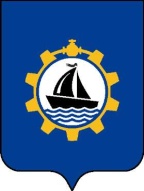 Саха θрөспyyбyлyкэтэ"Жатай"КуораттаађыуокуругунХонтуруоллуурсуоттуур палататаул. Северная, д. 29, Городской округ «Жатай», 677902, телефон/факс:8(4112)42-76-24, e-mail: spalata_jatay@mail.ruул. Северная, д. 29, Городской округ «Жатай», 677902, телефон/факс:8(4112)42-76-24, e-mail: spalata_jatay@mail.ruул. Северная, д. 29, Городской округ «Жатай», 677902, телефон/факс:8(4112)42-76-24, e-mail: spalata_jatay@mail.ruУтв. бюджет (Решение ОСД от 23.12.21 № 29-2)Уточ. бюджет (Решение ОСД от 27.10.22 № 37-1)ПРОЕКТПРОЕКТПРОЕКТОтклонение (+/-)Отклонение (+/-)Отклонение (+/-)2022г2022г2022г2023г2024г2022г2023г2024гДоходы, всего690 992,41 108 630,21 143 884,0619 338,4632 785,035 253,80,00,0Налоговые и неналоговые доходы, в т.ч.148 261,0151 261,0152 211,3163 220,8177 710,7950,30,00,0налоговые доходы134 428,9134 428,9134 428,9148 915,3162 931,00,00,00,0неналоговые доходы13 832,116 832,117 782,414 305,514 779,7950,30,00,0Безвозмездные поступления542 731,4957 369,2991 672,7456 117,6455 074,334 303,50,00,0Расходы, всего690 992,41 138 896,81 174 150,6619 338,4632 785,035 253,80,00,0Муниципальные программы 621 324,51 068 336,81 101 576,8551 579,4565 478,833 240,00,00,0Непрограммные расходы69 667,970 560,072 573,867 759,067 306,22 013,80,00,0Дефицит0,0-30 266,6-30 266,60,00,00,00,00,0Показатели2022 год2022 год2022 год2023 год2023 год2023 год2024 год2024 год2024 годПоказателиУтв. бюджет (Решение ОСД от 23.12.21 № 29-2)Уточ. бюджет (Решение ОСД от 27.10.22 № 37-1)ПроектУтв. бюджет (Решение ОСД от 23.12.21 № 29-2)Уточ. бюджет (Решение ОСД от 27.10.22 № 37-1)ПроектУтв. бюджет (Решение ОСД от 23.12.21 № 29-2)Уточ. бюджет (Решение ОСД от 27.10.22 № 37-1)ПроектДОХОДЫ, всего690 992,41 108 630,21 143 884,0619 338,4619 338,4619 338,4632 785,0632 785,0632 785,0Налоговые и неналоговые доходы148 261,0151 261,0152 211,3163 220,8163 220,8163 220,8177 710,7177 710,7177 710,7Безвозмездные поступления542 731,4957 369,2991 672,7456 117,6456 117,6456 117,6455 074,3455 074,3455 074,3ДЕФИЦИТ (-) / ПРОФИЦИТ (+)0,0-30 266,6-30 266,60,00,00,00,00,00,0Показатели2022 год2022 год2022 год2023 год2023 год2023 год2024 год2024 год2024 год2024 годПоказателиУтв. бюджет (Решение ОСД от 23.12.21 № 29-2)Уточ. бюджет (Решение ОСД от 27.10.22 № 37-1)ПроектУтв. бюджет (Решение ОСД от 23.12.21 № 29-2)Уточ. бюджет (Решение ОСД от 27.10.22 № 37-1)ПроектУтв. бюджет (Решение ОСД от 23.12.21 № 29-2)Уточ. бюджет (Решение ОСД от 27.10.22 № 37-1)ПроектРАСХОДЫ, всего690 992,41 138 896,81 174 150,6619 338,4619 338,4619 338,4632 785,0632 785,0632 785,0Муниципальные программы621 324,51 068 336,81 101 576,8551 579,4551 579,4551 579,4565 478,8565 478,8565 478,8Непрограммные расходы69 667,970 560,072 573,867 759,067 759,067 759,067 306,267 306,267 306,2Наименование раздел Утв. бюджет (Решение ОСД от 23.12.21 № 29-2)Уточ. бюджет (Решение ОСД от 27.10.22 № 37-1)ПРОЕКТПРОЕКТПРОЕКТОтклонение (+/-)Отклонение (+/-)Отклонение (+/-)Наименование раздел 2022г2022г2022г2023г2024г2022г2023г2024гОбщегосударственные вопросы0157 696,658 132,261 103,456 028,756 428,72 971,200Национальная оборона022 046,92 239,42 239,41 931,92 078,90,000Национальная безопасность и правоохранительная деятельность039 903,510 863,313 609,49 564,910 151,42 746,100Национальная экономика0447 264,4142 307,1125 105,024 067,526 032,5-17 202,100Жилищно-коммунальное хозяйство0538 195,9340 154,7334 764,714 026,920 765,2-5 390,000Образование07457 967,9499 445,5548 954,6467 874,6472 870,749 509,100Культура и кинематография0832 715,834 774,735 034,229 350,027 870,0259,500Социальная политика1043 881,149 618,352 228,715 347,615 447,62 610,400Физическая культура и спорт111 280,01 321,51 070,91 140,01 140,0-250,600Обслуживание государственного и муниципального долга1340,340,340,36,30,00,000ВСЕГО690 992,41 138 896,81 174 150,6619 338,4632 785,035 253,800Наименование показателя Утв. бюджет (Решение ОСД от 23.12.21 № 29-2)Уточ. бюджет (решение ОСД от 25.04.22 № 33-3)Уточ. бюджет (Решение ОСД от 27.10.22№ 37-1)ПРОЕКТИзменение% роста/ сниженияВыплата ежемесячной компенсационной выплаты на содержание одного ребенка в семье опекуна (попечителя), приемной семье6 200,07 165,67 165,67 341,3175,7102,5%Выплата единовременной дополнительной выплаты на каждого ребенка, принятого в семью опекуна (попечителя), в приемную семью150,0150,0250,0228,1-21,991,2%Итого 6 350,07 315,67 415,67 569,4153,8102,1%Наименование показателейВР2022 год2022 год2022 год2023 год2023 год2023 год2024 год2024 год2024 год2024 годНаименование показателейВРУтв. бюджет (Решение ОСД от 23.12.21 № 29-2)Уточ. бюджет (Решение ОСД от 27.10.22 № 37-1)ПроектУтв. бюджет (Решение ОСД от 23.12.21 № 29-2)Уточ. бюджет (Решение ОСД от 27.10.22 № 37-1)ПроектУтв. бюджет (Решение ОСД от 23.12.21 № 29-2)Уточ. бюджет  (Решение ОСД от 27.10.22 № 37-1)ПроектВСЕГО600466 100,4523 072,6578 716,0495 136,2495 136,2495 136,2500 022,3500 022,3500 022,3Субсидии на финансовое обеспечение государственного (муниципального) задания на оказание государственных (муниципальных) услуг (выполнение работ)611456 322,3487 746,5537 859,8471 983,7471 983,7471 983,7476 869,8476 869,8476 869,8Субсидии на иные цели6129 778,135 326,140 856,123 152,523 152,523 152,523 152,523 152,523 152,5№ п/пНаименование муниципальной программыУтв. бюджет (Решение ОСД от 23.12.21 № 29-2)Уточ. бюджет (Решение ОСД от 27.10.22 № 37-1)ПроектИзменение% роста/снижения№ п/пВСЕГО466 100,4523 072,6578 715,955 643,310,6%Субсидии на финансовое обеспечение государственного (муниципального) задания на оказание государственных (муниципальных) услуг (выполнение работ)456 322,3487 746,5537 859,850 113,310,3%Субсидии на иные цели9 778,135 326,140 856,15 530,015,7%1«Развитие культуры Городского округа «Жатай» на 2020 - 2022 годы»25 427,828 822,631 970,43 147,810,9%Субсидии на финансовое обеспечение государственного (муниципального) задания на оказание государственных (муниципальных) услуг (выполнение работ)25 427,828 027,329 527,01 499,75,4%Субсидии на иные цели0,0795,32 443,41 648,1207,2%2"Развитие системы образования Городского округа «Жатай» на 2020-2022 годы»440 672,6490 705,9541 475,950 770,010,3%Субсидии на финансовое обеспечение государственного (муниципального) задания на оказание государственных (муниципальных) услуг (выполнение работ)430 894,5459 719,3508 332,948 613,610,6%Субсидии на иные цели9 778,130 986,633 143,02 156,47,0%3«Профилактика правонарушений в Городском округе «Жатай» на 2022 - 2024 годы» 0,01 460,02 699,71 239,784,9%Субсидии на иные цели1 460,02 699,71 239,784,9%4«Управление собственностью Городского округа «Жатай» РС (Я) на 2020 -2024 годы»0,01 082,21 247,6165,415,3%Субсидии на иные цели1 082,21 247,6165,415,3%5«Социальная поддержка населения Городского Округа «Жатай» на 2020-2022 годы» 0,020,020,00,00,0%Субсидии на иные цели2020,00,00,0%6«Развитие институтов общества Городского округа «Жатай» на 2022 - 2024 годы» 0,0363,1683,5320,488,3%Субсидии на иные цели363,1683,5320,488,3%7«Доступная среда ГО «Жатай» на 2020-2022 годы»0,0618,8618,80,00,0%Субсидии на иные цели618,8618,80,00,0%